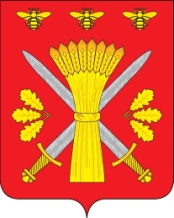 РОССИЙСКАЯ ФЕДЕРАЦИЯОРЛОВСКАЯ ОБЛАСТЬТРОСНЯНСКИЙ  РАЙОННЫЙ СОВЕТ НАРОДНЫХ ДЕПУТАТОВРЕШЕНИЕ     19 декабря 2013 года                                                                                  №257     с. ТроснаПринято на двадцать втором заседании районного Совета народных депутатов четвёртого созываОб определении плательщика коммунальных услугРассмотрев письмо директора БОУ ТР ОО «Троснянская средняя общеобразовательная школа» о том, что здание, находящееся по адресу: Орловская область, Троснянский район, с.Тросна ул. Ленина д. 5 находится в муниципальной собственности муниципального образования «Троснянский район» Троснянский районный Совет народных депутатов РЕШИЛ:1. Определить плательщиком коммунальных услуг здания находящегося по адресу: Орловская область, Троснянский район, с.Тросна ул. Ленина д. 5 БОУ ТР ОО «Троснянская средняя общеобразовательная школа».2. Администрации Троснянского района лимиты на потребление топливно-энергетических ресурсов  утверждать на БОУ ТР ОО «Троснянская средняя общеобразовательная школа» с учетом БОУ ТР ОО «Троснянская детская школа искусств».3. Настоящее решение вступает в силу с 1 января 2014 года.Председатель районного Совета                                                       Глава района                                В. И. Миронов                                                    В. И. Миронов